PROGRAMAÇÃO: FECHAR ESTRATOS POR PORTE, REGIÃO E CNAE 2.0, A PARTIR DAS INFORMAÇÕES DA LISTAGEM.PROGRAMAÇÃO: PARA SEPARAR O QUESTIONÁRIO PARA O SEGUNDO RESPONDENTE (EMPRESAS COM 250 FUNCIONÁRIOS OU MAIS), UTILIZAR A INFORMAÇÃO DECLARADA NA P05.  NO CASO DE RESPOSTA CÓD. 8 OU CÓD. 9 NA P05, CONSIDERAR A INFORMAÇÃO DA LISTAGEM.INTRODUÇÃO COM RESPODENTE QUALIFICADO: Bom dia/ boa tarde, meu nome é (     ), sou entrevistador(a) do Ipec e estamos realizando uma pesquisa encomendada pelo CGI.br, o Comitê Gestor da Internet no Brasil, com o objetivo de mapear os usos de computador e Internet pelas empresas brasileiras e gostaríamos de contar com a sua participação. ENTREVISTADOR, SE NECESSÁRIO, INFORME O TEMPO DE DURAÇÃO DO QUESTIONÁRIO: Nosso questionário tem duração aproximada de 35 minutos.### PARA TODOS ###P01) A pesquisa é sobre tecnologia da informação, e trata de temas como Internet, computadores, redes e websites [UÉBI – SAITIS]. O(A) senhor(a) é a pessoa mais familiarizada para avaliar essas tecnologias, mesmo que sua empresa não conte com elas atualmente? (RU)ENTREVISTADOR: Habitualmente, as pessoas habilitadas para responder ocupam, principalmente nas empresas médias e grandes, cargos como: diretor ou gerente de TI, ou de informática, de desenvolvimento, de sistemas, etc.Nas empresas pequenas, a pessoa mais qualificada pode ser o proprietário, o responsável pela manutenção dos equipamentos, e até alguém com cargo aparentemente não ligado à área de TI, mas devemos ficar atentos a cargos muito baixos na hierarquia da empresa, como “assistente de ..., auxiliar de ...”, e sempre procurarmos entender se a pessoa tem mesmo a qualificação necessária para responder.Caso o respondente diga ser o TI totalmente terceirizado, SEMPRE buscar o responsável pela contratação desse serviço e/ou responsável pela comunicação com a empresa terceirizada.Em caso de dúvidas, sempre consulte seu supervisor.P01A) Informo que sua participação no estudo é voluntária, suas respostas são confidenciais e, para garantia da qualidade da entrevista, ela será gravada. Para prosseguirmos com a pesquisa, solicito sua autorização para uso e tratamento de todos os dados coletados. Nós garantimos que suas respostas serão tratadas de forma anônima e confidencial, de acordo com a Lei Geral de Proteção de Dados Pessoais. O(A) senhor(a) nos autoriza? (ENTREVISTADO DEVE RESPONDER EXPRESSAMENTE)PROGRAMAÇÃO: PARA A RESPOSTA SIM (CÓD. 1) NA P02, INCLUIR UM POP UP COM O TEXTO DE INTRODUÇÃO E PEDIR PARA O ENTREVISTADOR APLICAR NOVAMENTE A P01 COM O RESPONDENTE INDICADO.### SOMENTE PARA QUEM DISSE NÃO ESTAR FAMILIARIZADO (CÓDS. 2, 8 ou 9 NA P01) ###P02) E há outras pessoas que poderíamos contatar para que fizessem esta pesquisa? (RU)ENTREVISTADOR: A entrevista será realizada somente com quem declarou ser capacitado em avaliar serviços de tecnologia de comunicações e rede.### PARA TODOS ###P03) Nesta empresa há uma área ou departamento de tecnologia da informação, TI, responsável, por exemplo, por sistemas, redes, desenvolvimentos e suporte? (RU)### PARA TODOS ###P03a) Qual é o seu cargo atual? (ESPONTÂNEO – RU)### PARA TODOS ###P04) Anote o sexo do(a) entrevistado(a) por observação. (ENTREVISTADOR: NÃO PERGUNTE EM VOZ ALTA – APENAS ANOTE)P05) Considerando todas as unidades e filiais da empresa em que o(a) senhor(a) trabalha, se houver, qual o número total de pessoas ocupadas na empresa? Considere os assalariados, autônomos remunerados diretamente pela empresa, empregadores e sócios, pessoas da família e trabalhadores temporários. Não devem ser considerados terceirizados e consultores. (ESPONTÂNEA – ANOTE O NÚMERO TOTAL E A ESCALA CORRESPONDENTE – RU)Nº TOTAL: ______________ PESSOAS OCUPADAS### PARA TODOS ###ENTREVISTADOR, LER: Agora vamos falar sobre Internet...B1) A sua empresa usou a Internet nos últimos 12 meses? (RU) ### SOMENTE PARA AS EMPRESAS QUE USARAM A INTERNET (CÓD. 1 NA PERGUNTA B1) ###B3) A sua empresa utilizou quais dos seguintes tipos de conexão à Internet nos últimos 12 meses? Por favor, considere apenas a conexão entre o provedor de Internet contratado e a sua empresa. (LEIA AS OPÇÕES – RU POR ITEM)PROGRAMAÇÃO: ESSA QUESTÃO NÃO ACEITA TODOS OS ITENS “NÃO” (CÓD. 2), OU SEJA, REQUER PELO MENOS UM ITEM “SIM” OU “NÃO SABE”. CASO O ENTREVISTADOR MARQUE TODOS OS ITENS “NÃO”, APRESENTAR UM POP-UP COM A SEGUINTE MENSAGEM: ENTREVISTADOR, LEIA: O(A) senhor(a) havia me dito que a empresa usou a Internet nos últimos 12 meses. Qual tipo de conexão é utilizado na sua empresa? (RELEIA OS ITENS NA PERGUNTA B3)### SOMENTE PARA AS EMPRESAS QUE USARAM A INTERNET (CÓD. 1 NA PERGUNTA B1) ###PROGRAMAÇÃO: APLICAR A QUESTÃO B4A PARA CADA ITEM ASSINALADO NA B3. PARA A OPÇÃO DE “CONEXÃO DISCADA, QUE DEIXA A LINHA DE TELEFONE OCUPADA DURANTE O USO” NA B3, NÃO APLICAR B4A E MARCAR AUTOMATICAMENTE CÓD. 1 (ATÉ 256 KBPS)B4A) Em qual das faixas de velocidade que eu vou ler está a velocidade máxima para download [DAUNLOUDE] contratada por sua empresa nos últimos 12 meses para _______________[ITEM SELECIONADO NA B3]? (LEIA OS ITENS CITADOS NA B3 E AS OPÇÕES DE 1 A 5 – RU POR ITEM CITADO NA B3)### SOMENTE PARA AS EMPRESAS QUE USARAM A INTERNET (CÓD. 1 NA PERGUNTA B1) ###B8) A sua empresa possui um website [UÉBI – SAITI] ou página na Internet? (RU)ENTREVISTADOR: É FUNDAMENTAL COLETAR A FORMA COMO O ENDEREÇO É FORNECIDO PELO RESPONDENTE COM O MÁXIMO DE ATENÇÃO NÃO ACEITAR E-MAIL, NEM O USO DE @, Ç E ACENTOS NO ENDEREÇO DO WEBSITE. CUIDADOS NA DIGITAÇÃO: SOMENTE TRÊS (3) “W”; EVITAR ERROS COMO “.BE” OU “.BN” NO LUGAR DE “.BR”, EVITAR ERROS COMO “.CON” AO INVÉS DE “.COM” EVITAR ERROS COMO “.OGR”, “.OG” OU “.OR” NO LUGAR DE “.ORG”.ENDEREÇOS DE WEBSITES NÃO CONTÉM VÍRGULA, APENAS PONTO. ### SOMENTE PARA AS EMPRESAS QUE TÊM WEBSITE (CÓD. 1 NA PERGUNTA B8) ###B9) O Website [UÉBI - SAITI] de sua empresa forneceu os seguintes recursos nos últimos 12 meses? (LEIA AS OPÇÕES – RU POR ITEM)PROGRAMAÇÃO: ESSA QUESTÃO NÃO ACEITA TODOS OS ITENS “NÃO” (CÓD. 2), OU SEJA, REQUER PELO MENOS UM ITEM “SIM” OU “NÃO SABE”. CASO O ENTREVISTADOR MARQUE TODOS OS ITENS “NÃO”, APRESENTAR UM POP-UP COM A SEGUINTE MENSAGEM: ENTREVISTADOR, LEIA: O(A) senhor(a) havia me dito que a empresa possui um website. Qual recurso o website da sua empresa oferece? (SE O RESPODENTE DISSER ALGUM RECURSO QUE NÃO ESTEJA LISTADO NA QUESTÃO, ANOTE A RESPOSTA NA OPÇÃO OUTROS)### SOMENTE PARA AS EMPRESAS QUE TÊM ACESSO À INTERNET (CÓD. 1 NA B1) ###B14A) Nos próximos 12 meses, a empresa em que o(a) senhor(a) trabalha tem intenção de registrar um domínio .br [“PONTO BR”]? (RU)### SOMENTE PARA AS EMPRESAS QUE TÊM ACESSO À INTERNET (CÓD. 1 NA B1) ###B15A) Esta empresa possui perfil ou conta próprios em alguma das seguintes plataformas ou redes sociais online: (LEIA OS ITENS – RU POR LINHA)### SOMENTE PARA AS EMPRESAS QUE USARAM A INTERNET (CÓD. 1 NA PERGUNTA B1) ###B17A) Nos últimos 12 meses, a empresa em que o(a) senhor(a) trabalha pagou por anúncios na Internet, como por exemplo, em sites de busca, em redes sociais ou em outros websites [U É B I - S A I T IS]? (RU)### PARA TODOS ###A5) Nos últimos 12 meses a sua empresa utilizou algum aplicativo para integrar os dados e processos de seus departamentos em um sistema único, também chamado de ERP? (RU)### PARA TODOS ###A6) Nos últimos 12 meses, a sua empresa utilizou algum aplicativo para gerenciar informações de clientes, também chamado de CRM? (RU)PROGRAMAÇÃO: NAS EMPRESAS COM MAIS DE 250 PESSOAS OCUPADAS, APLICAR MÓDULO E PARA O SEGUNDO RESPONDENTE.### SOMENTE PARA AS EMPRESAS QUE TÊM ACESSO À INTERNET (CÓD. 1 NA PERGUNTA B1) ###ENTREVISTADOR, LEIA: Falando agora sobre comércio eletrônico via Internet...E1) Considerando compras feitas por meio de sites, aplicativos ou intercâmbio eletrônico de dados (E-D-I ou [IDIAÍ]), independentemente de o pagamento ter sido feito online [ON - LAINI], nos últimos 12 meses, a sua empresa comprou mercadorias ou serviços pela Internet? (RU)### SOMENTE PARA AS EMPRESAS QUE TÊM ACESSO À INTERNET (CÓD. 1 NA PERGUNTA B1) ###### PROGRAMAÇÃO: APLICAR O ITEM A (WEBSITE DA EMPRESA) SOMENTE PARA AS EMPRESAS QUE POSSUEM WEBSITE (CÓD.1 NA B8) ###E13) Nos últimos 12 meses, a sua empresa vendeu mercadorias ou serviços pela Internet, independentemente de o pagamento ter sido feito online, através dos seguintes canais online? (LEIA OS ITENS – RU POR LINHA)### SOMENTE PARA QUEM VENDEU MERCADORIAS OU SERVIÇOS PELA INTERNET (CÓD. 1 EM PELO MENOS UM ITEM DA E13) ### E5A) Nos últimos 12 meses, essas mercadorias ou serviços vendidos pela Internet foram pagos com________ (LEIA OS ITENS – RU POR LINHA)?ENTREVISTADOR: REPITA O ENUNCIADO A CADA TRÊS ITENS.### PROGRAMAÇÃO: NÃO ACEITAR CÓD. 2 (NÃO), 8 (NS) OU 9 (NR) EM TODOS OS ITENS DA E5A, OU SEJA, PELO MENOS UM ITEM DEVE TER CÓD. 1 (SIM). SE CÓD. 2, 8 OU 9 EM TODOS OS ITENS, MOSTRAR CHAMADA ABAIXO PARA O ENTREVISTADOR: ENTREVISTADOR: O(A) RESPONDENTE DISSE QUE VENDEU PRODUTOS OU SERVIÇOS PELA INTERNET NOS ÚLTIMOS 12 MESES. POR FAVOR, CONFIRME A FORMA DE PAGAMENTO COM O ENTREVISTADO ###### SOMENTE PARA QUEM VENDEU MERCADORIAS OU SERVIÇOS PELA INTERNET (CÓD. 1 EM PELO MENOS UM ITEM DA E13) ### E6) Nos últimos 12 meses, qual o percentual do faturamento total da empresa foi obtido por meio de vendas pela Internet? ### PROGRAMAÇÃO: ACEITAR APENAS VALORES ENTRE 1 E 100. CASO O VALOR INFORMADO SEJA 0 OU MAIOR QUE 100, MOSTRAR CHAMADA ABAIXO PARA O ENTREVISTADOR: ENTREVISTADOR: O PERCENTUAL DO FATURAMENTO REFERENTE AOS PEDIDOS RECEBIDOS PELA INTERNET DEVE ESTAR ENTRE 1% E 100%. POR FAVOR, CONFIRME O VALOR COM O ENTREVISTADO. ###  ### SOMENTE PARA QUEM VENDEU MERCADORIAS OU SERVIÇOS PELA INTERNET (CÓD. 1 EM PELO MENOS UM ITEM DA E13) ### E8) A sua empresa vende pela Internet produtos ou serviços para: (LEIA AS OPÇÕES – RU POR LINHA)E8A) Considerando o faturamento total da empresa em vendas pela Internet, qual o principal tipo de cliente da empresa? (RELEIA AS OPÇÕES SELECIONADAS NA E8 – RU)PROGRAMAÇÃO: CASO HAJA APENAS UM ITEM “SIM” NA E8, NÃO É NECESSÁRIO APLICAR A E8A, APENAS MARCAR O ITEM CITADO NA E8 COMO O PRINCIPAL NA E8A. ### SOMENTE PARA AS EMPRESAS QUE TÊM ACESSO À INTERNET (CÓD. 1 NA PERGUNTA B1) ###ENTREVISTADOR, LEIA: Agora vamos falar sobre as habilidades de uso de tecnologias da informação e comunicação...### SOMENTE PARA AS EMPRESAS QUE NÃO POSUEM AREA DE TI (CÓDS. 2, 8 ou 9 NA PERGUNTA P03) ###F8) A sua empresa possui um especialista em tecnologia da informação ou informática? ### PARA TODOS ###F1) Qual destas situações que vou ler ocorreu nos últimos 12 meses, em relação à contratação de especialistas em tecnologia da informação ou informática: (LEIA AS OPÇÕES – RU)### SOMENTE PARA QUEM TENTOU CONTRATAR ESPECIALISTA EM TI (CÓDS. 2 OU 3 NA PERGUNTA F1) ###F3) A sua empresa teve alguma das seguintes dificuldades para a contratação de especialista de TI? (LEIA AS OPÇÕES – RU POR ITEM)### PARA TODOS ###F6) Alguma das funções que exigem especialistas em TI ou no uso de computador e Internet foi desempenhada total ou parcialmente por fornecedores externos, nos últimos 12 meses? (RU)ENTREVISTADOR, CASO NECESSÁRIO, LEIA A DEFINIÇÃO DE Fornecedores Externos: outras empresas, incluindo também empresas estrangeiras/pessoas jurídicas, associadas ou não a um grupo de empresas.### SOMENTE PARA QUEM RESPONDEU SIM (CÓD. 1) NA PERGUNTA F6 ###F6A) Quais desses serviços relacionados a TI foram desempenhados por fornecedores externos, nos últimos 12 meses? (LEIA AS OPÇÕES – RU POR ITEM)PROGRAMAÇÃO: ESSA QUESTÃO NÃO ACEITA SETE ITENS “NÃO” (CÓD. 2), OU SEJA, REQUER PELO MENOS UM ITEM “SIM” OU “NÃO SABE”. CASO O ENTREVISTADOR MARCAR SETE ITENS “NÃO”, APRESENTAR UM POP-UP COM A SEGUINTE MENSAGEM: ENTREVISTADOR, LEIA: O(A) senhor(a) havia me dito que utilizou fornecedores externos para funções que exigem especialistas em TI ou no uso de computador e Internet nos últimos 12 meses. Quais desses serviços relacionados a TI, que vou ler, foram desempenhados por fornecedores externos? (RELEIA OS ITENS NA PERGUNTA F6A)### PARA TODOS ###F7A) Nos últimos 12 meses, a empresa em que o(a) senhor(a) trabalha forneceu algum tipo de treinamento às pessoas ocupadas para o desenvolvimento das habilidades relacionadas às tecnologias da informação e comunicação? (RU)  ### SOMENTE PARA CÓD. 1 NA PERGUNTA F7A ###F7B) Para quem esse treinamento foi oferecido (LEIA OS ITENS – RU POR LINHA)?  ### SOMENTE PARA AS EMPRESAS QUE USARAM A INTERNET (CÓD. 1 NA PERGUNTA B1) ###D11) A sua empresa possui uma política para a segurança digital? (RU)### APENAS PARA QUEM RESPONDEU CÓD. 1 NA PERGUNTA D11 ###D12) Essa política para a segurança digital abrange:### SOMENTE PARA AS EMPRESAS QUE USARAM A INTERNET (CÓD. 1 NA PERGUNTA B1) ###D16) Nos últimos 12 meses, sua empresa realizou alguma das seguintes práticas?### SOMENTE PARA AS EMPRESAS QUE USARAM A INTERNET (CÓD. 1 NA PERGUNTA B1) ###B18) Nos últimos 12 meses, a sua empresa pagou por serviços de: (LEIA OS ITENS – RU POR LINHA):### SOMENTE PARA AS EMPRESAS QUE POSSUEM AREA DE TI (CÓD. 1 NA PERGUNTA P03) ###H1) Nos últimos 12 meses, a sua empresa fez análises de Big Data [BIGUI DATA]? (RU)### SOMENTE PARA QUEM FEZ ANÁLISES DE BIG DATA (CÓD. 1 NA H1) ###H1.1) Nos últimos 12 meses, a sua empresa fez análises de Big Data [BIGUI DATA] a partir de alguma das seguintes fontes de dados? (RU POR LINHA)PROGRAMAÇÃO: ESSA QUESTÃO NÃO ACEITA “NÃO” (CÓD. 2) EM TODOS OS ITENS, OU SEJA, REQUER PELO MENOS UM ITEM “SIM” OU “NÃO SABE”. CASO O ENTREVISTADOR MARCAR “NÃO” EM TODOS OS ITENS, APRESENTAR UM POP-UP COM A SEGUINTE MENSAGEM: ENTREVISTADOR, LEIA: O(A) senhor(a) havia me dito que sua empresa fez análises de Big Data nos últimos 12 meses. A partir de alguma das seguintes fontes de dados a sua empresa fez análises de Big Data? (RELEIA OS ITENS NA PERGUNTA H1.1)### SOMENTE PARA QUEM RESPONDEU SIM (CÓD. 1) EM ALGUNS DOS ITENS DA H1.1 ###H2) Nos últimos 12 meses, essas análises de Big Data [BIGUI DATA] foram realizadas por _______ (LEIA OS ITENS – RU POR LINHA)PROGRAMAÇÃO: ESSA QUESTÃO NÃO ACEITA “NÃO” (CÓD. 2) EM TODOS OS ITENS, OU SEJA, REQUER PELO MENOS UM ITEM “SIM” OU “NÃO SABE”. CASO O ENTREVISTADOR MARCAR “NÃO” EM TODOS OS ITENS, APRESENTAR UM POP-UP COM A SEGUINTE MENSAGEM: ENTREVISTADOR, LEIA: O(A) senhor(a) havia me dito que sua empresa fez análises de Big Data nos últimos 12 meses. Quem fez essas análises de Big Data? (RELEIA OS ITENS NA PERGUNTA H2)### SOMENTE PARA AS EMPRESAS QUE POSSUEM AREA DE TI (CÓD. 1 NA PERGUNTA P03) ###H3) Nos últimos 12 meses, a sua empresa utilizou ______(LEIA OS ITENS – RU POR LINHA) ### SOMENTE PARA QUEM RESPONDEU SIM (CÓD. 1) NO ITEM B DA H3 ###H4) Nos últimos 12 meses, a sua empresa utilizou robôs de serviço para _________ (LEIA OS ITENS)? (RU POR LINHA) PROGRAMAÇÃO: FAZER RODÍZIO### SOMENTE PARA AS EMPRESAS QUE POSSUEM AREA DE TI (CÓD. 1 NA PERGUNTA P03) ###H5) Nos últimos 12 meses, sua empresa realizou impressão em 3D? (RU)H5A) Para realizar a impressão em 3D a sua empresa usou  _______ (LEIA OS ITENS)? (RU POR LINHA)  PROGRAMAÇÃO: ESSA QUESTÃO NÃO ACEITA “NÃO” (CÓD. 2) EM TODOS OS ITENS, OU SEJA, REQUER PELO MENOS UM ITEM “SIM” OU “NÃO SABE”. CASO O ENTREVISTADOR MARCAR “NÃO” EM TODOS OS ITENS, APRESENTAR UM POP-UP COM A SEGUINTE MENSAGEM: ENTREVISTADOR, LEIA: O(A) senhor(a) havia me dito que sua empresa realizou impressão em 3D nos últimos 12 meses. (RELEIA A PERGUNTA H5A)### SOMENTE PARA AS EMPRESAS QUE REALIZARAM IMPRESSÃO EM 3D (CÓD. 1 NA PERGUNTA H5) ###H6) Nos últimos 12 meses, sua empresa realizou impressão em 3D de _________ (LEIA OS ITENS)?  (RU POR LINHA)PROGRAMAÇÃO: FAZER RODÍZIO### SOMENTE PARA AS EMPRESAS QUE POSSUEM AREA DE TI (CÓD. 1 NA PERGUNTA P03) ###H7) Sua empresa usa dispositivos ou sistemas interconectados que podem ser monitorados ou controlados remotamente pela Internet, conhecidos como “dispositivos inteligentes”, ou Internet das Coisas?### SOMENTE PARA CÓD. 1 NA H7 ###H8) A sua empresa usa dispositivos ou sistemas interconectados que podem ser monitorados ou controlados remotamente pela Internet (Internet das Coisas) para? (LEIA OS ITENS – RU POR LINHA)ENTREVISTADOR: RELEIA O ENUNCIADO A CADA TRÊS ITENS### SOMENTE PARA AS EMPRESAS QUE POSSUEM AREA DE TI (CÓD. 1 NA PERGUNTA P03) ###H9) Esta empresa utiliza tecnologias de Inteligência Artificial para: (LEIA OS ITENS – RU POR LINHA – REPITA O ENUNCIADO A CADA TRÊS ITENS)### SOMENTE PARA QUEM RESPONDEU SIM (CÓD. 1) EM ALGUNS DOS ITENS DA H9 ###H10) A sua empresa usa software ou sistemas de Inteligência Artificial para? (LEIA OS ITENS – RU POR LINHA)### SOMENTE PARA QUEM RESPONDEU CÓDS. 2, 8 OU 9 EM TODOS OS ITENS DA H9 ###H13) Por quais dos seguintes motivos a sua empresa não usa nenhuma dessas tecnologias de Inteligência Artificial?  (LEIA OS ITENS – RU POR LINHA)[FIM DO QUESTIONÁRIO COM O PRIMEIRO RESPONDENTE EM EMPRESAS COM MAIS DE 250 PESSOAS OCUPADAS (P05>249, OU P05=NS/NR + PORTE 250 PESSOAS OCUPADAS OU MAIS NA LISTAGEM)]PROGRAMAÇÃO: IR PARA ENCAMINHAMENTO PARA ENC2.1### NAS EMPRESAS COM MAIS DE 250 PESSOAS OCUPADAS, APLICAR X1A PARA O SEGUNDO RESPONDENTE ###### PARA TODOS ###X1A) Qual das faixas de faturamento que eu vou ler mais se aproxima do faturamento da empresa para o ano fiscal de 2022?ATENÇÃO, PROGRAMAÇÃO: SE A EMPRESA NÃO USA INTERNET (CÓDS. 2, 8 OU 9 NA B2), APÓS APLICAR A X1A, IR DIRETO PARA XP01 SEM PASSAR PELA PERGUNTA DE QUALIFICAÇÃO DO RESPONDENTE DO MÓDULO DE LGPD (ENC3.1).PROGRAMAÇÃO: APENAS PARA AS EMPRESAS COM 250 PESSOAS OCUPADAS OU MAIS, INSERIR O SEGUINTE ENCAMINHAMENTO PARA O RESPONDENTE DA ÁREA FINANCEIRA/ ADMINISTRATIVAAntes de continuarmos com sua entrevista, preciso pegar alguns dados para uma segunda etapa da pesquisa. Nessa etapa, vamos abordar assuntos como interações com o governo e comércio eletrônico e, para isso, vamos precisar entrar em contato com o responsável pela área financeira ou contábil da empresa.Caso não exista esta área da empresa, poderemos falar com a pessoa responsável pela área administrativa, ou a que possui informações sobre o uso que a empresa faz da Internet para estas atividades.ENC2.1) Por gentileza, o(a) senhor(a) poderia me informar quem é a pessoa melhor indicada para responder estas questões pela empresa, para entrarmos em contato assim que terminarmos a pesquisa com o(a) senhor(a)?ATENÇÃO, ENTREVISTADOR: CASO O ENTREVISTADO DIGA QUE NÃO HÁ UMA ÁREA FINANCEIRA OU CONTÁBIL NA EMPRESA, PEÇA PARA SER TRANSFERIDO PARA A ÁREA ADMINISTRATIVA APENAS AO FINAL DO QUESTIONÁRIO.### SOMENTE PARA CÓDS. 1 E 2 NA ENC2.1 ###ENC2.2) Antes de prosseguirmos para o último bloco da sua entrevista, quais são os dados da pessoa responsável pela área financeira/ administrativa?ATENÇÃO, ENTREVISTADOR: CASO O RESPONDENTE NÃO DISPONIBILIZE ALGUM NÚMERO DE TELEFONE, IDENTIFIQUE AO MENOS O DEPARTAMENTO/ÁREA NO QUAL O POSSÍVEL RESPONDENTE PARA ESSE MÓDULO TRABALHA.PROGRAMAÇÃO: SEGUIR PARA ENC3.1ENC3.1) Agora vamos falar sobre proteção de dados pessoais, privacidade e a Lei Geral de Proteção de Dados Pessoais na sua empresa. Quem é a pessoa mais familiarizada com esse tema na/no _______ [PROGRAMAÇÃO: INSERIR NOME DA EMPRESA], ou seja, a pessoa que possa responder sobre procedimentos e políticas para a coleta, armazenamento e uso de dados pessoais, adequação da empresa à Lei Geral de Proteção de Dados Pessoais, etc.?ATENÇÃO, ENTREVISTADOR: SE O RESPONDENTE DISSER QUE O RESPONSÁVEL É UMA PESSOA OU EMPRESA TERCEIRIZADA, PEÇA PARA FALAR COM O RESPONSÁVEL PELA CONTRATAÇÃO DESSE SERVIÇO E/OU RESPONSÁVEL TERCEIRIZADO. NUNCA FAÇA A ENTREVISTA COM A EMPRESA OU PESSOA TERCEIRIZADA.ENTREVISTADOR: SE O RESPONDENTE DE TI NÃO SOUBER OU INDICAR QUE NÃO EXISTE PESSOA OU ÁREA DE LGPD, A ENTREVISTA COM ELE VAI CONTINUAR NORMALMENTE.### SOMENTE PARA CÓDS. 2 E 3 NA ENC3.1 ###ENC3.2) Informações do respondente do Módulo de Privacidade e Proteção de DadosATENÇÃO, ENTREVISTADOR: CASO O RESPONDENTE NÃO DISPONIBILIZE ALGUM NÚMERO DE TELEFONE, IDENTIFIQUE AO MENOS O DEPARTAMENTO/ÁREA NO QUAL O POSSÍVEL RESPONDENTE PARA ESSE MÓDULO TRABALHA.ENC3.3) Após anotar os seus dados pessoais, o(a) senhor(a) poderia transferir essa ligação para a área, departamento ou responsável pela questão da privacidade e proteção de dados pessoais na _______(PROGRAMAÇÃO: INSERIR NOME DA EMPRESA)?PROGRAMAÇÃO: APRESENTAR OS DADOS COLETADOS NA ENC3.2ENC2.6) Após anotar os seus dados pessoais, o(a) senhor(a) poderia transferir essa ligação para o responsável pela área financeira ou contábil da _______(PROGRAMAÇÃO: INSERIR NOME DA EMPRESA)?PROGRAMAÇÃO: APRESENTAR OS DADOS COLETADOS NA ENC2.2BUSCANDO O RESPONDENTE DO MÓDULO DE LGPDBom dia/ boa tarde/ boa noite. Meu nome é ________, sou entrevistador(a) do Ipec – Inteligência em Consultoria e Pesquisa, e estamos realizando uma pesquisa encomendada pelo CGI.br, o Comitê Gestor da Internet no Brasil, com o objetivo de mapear os usos de tecnologias pelas empresas brasileiras.Na primeira fase da pesquisa junto de [PROGRAMAÇÃO: INSERIR NOME DA EMPRESA] já entrevistamos o(a) senhor(a) [PROGRAMAÇÃO: INSERIR NOME E CARGO DO RESPONDENTE 1 – P03] e, para concluir a pesquisa, vamos falar sobre privacidade, proteção de dados pessoais e implementação da Lei Geral de Proteção de Dados Pessoais – LGPD – na empresa. ENC3.3A) Por gentileza, o(a) senhor(a) poderia direcionar esta ligação para a pessoa melhor indicada para responder estas questões pela empresa?ENTREVISTADOR: A ENTREVISTA DEVERÁ PROSSEGUIR SOMENTE COM O RESPONDENTE QUALIFICADO. BUSCANDO O RESPONDENTE DA ÁREA FINANCEIRA/ CONTÁBIL/ ADMINISTRATIVABom dia/ boa tarde/ boa noite, meu nome é (     ), sou entrevistador(a) do Ipec e estamos realizando uma pesquisa encomendada pelo CGI.br, o Comitê Gestor da Internet no Brasil, com o objetivo de mapear os usos de computador e Internet pelas empresas brasileiras.Este estudo é atualizado a cada dois anos, e precisamos falar com a pessoa responsável pela área financeira ou contábil da empresa.Caso não exista esta área da empresa, podemos falar com a pessoa responsável pela área administrativa, ou a que possui informações sobre o uso que a empresa faz da Internet para estas atividades.ENC2.3A) Por gentileza, o(a) senhor(a) poderia direcionar esta ligação para a pessoa melhor indicada para responder estas questões pela empresa?ENTREVISTADOR: A ENTREVISTA DEVERÁ PROSSEGUIR SOMENTE COM O RESPONDENTE QUALIFICADO. PROGRAMAÇÃO: APRESENTAR OS DADOS COLETADOS NA ENC2.2ENTREVISTADOR: ABAIXO ESTÃO OS DADOS DA PESSOA/ÁREA INDICADA PARA RESPONDER SOBRE AS ATIVIDADES FINANCEIRAS E ADMINISTRATIVAS DA EMPRESA. BUSQUE ESSA PESSOA/ÁREA E LEIA O TEXTO DE ABORDAGEM ABAIXO.Bom dia/ boa tarde/ boa noite. Meu nome é ________, sou entrevistador(a) do Ipec – Inteligência em Consultoria e Pesquisa, e estamos realizando uma pesquisa encomendada pelo CGI.br, o Comitê Gestor da Internet no Brasil, com o objetivo de mapear os usos de tecnologias pelas empresas brasileiras.Na primeira fase da pesquisa junto de [PROGRAMAÇÃO: INSERIR NOME DA EMPRESA] já entrevistamos o(a) senhor(a) [PROGRAMAÇÃO: INSERIR NOME E CARGO DO RESPONDENTE 1 – P03] e, para concluir a pesquisa, vamos falar sobre o uso que a empresa faz da Internet para as atividades financeiras e administrativas.ENC2.3) O(A) senhor(a) é a pessoa responsável pela área financeira ou contábil da empresa, ou a que possui informações sobre o uso que a empresa faz da Internet para estas atividades?### SOMENTE PARA QUEM DISSE QUE NÃO ESTAR FAMILIARIZADO (CÓDS. 2, 8 ou 9 NA ENC2.3) ###ENC2.4) E há outras pessoas que poderíamos contatar para que fizessem esta parte da pesquisa? (RU)### SOMENTE PARA CÓD. 1 NA ENC2.4 ###ENC2.5. Informações do respondente qualificado da área financeira ou administrativa:PROGRAMAÇÃO: DEVE SER OBRIGATÓRIO O PREENCHIMENTO DE PELO MENOS UM DOS CAMPOS DO QUADRO.ATENÇÃO ENTREVISTADOR: CASO O RESPONDENTE NÃO DISPONIBILIZE ALGUM NÚMERO DE TELEFONE, IDENTIFIQUE AO MENOS O DEPARTAMENTO/ÁREA NO QUAL O RESPONSÁVEL TRABALHA.CONS.2) Informo que sua participação no estudo é voluntária, suas respostas são confidenciais e, para garantia da qualidade da entrevista, ela será gravada. Para prosseguirmos com a pesquisa, solicito sua autorização para uso e tratamento de todos os dados coletados. Nós garantimos que suas respostas serão tratadas de forma anônima e confidencial, de acordo com a Lei Geral de Proteção de Dados Pessoais. O(A) senhor(a) nos autoriza? (ENTREVISTADO DEVE RESPONDER EXPRESSAMENTE)P03A) Qual o seu cargo atual? (ESPONTÂNEO – RU)P04A) Anote o sexo do(a) entrevistado(a) por observação (NÃO PERGUNTE)ENC2.7) Na parte final da pesquisa, vamos falar no departamento __________________(PROGRAMAÇÃO: INSERIR NOME DO DEPARTAMENTO COLETADA NA ENC3.2). Após anotar os seus dados pessoais, o(a) senhor(a) poderia transferir essa ligação para _______(PROGRAMAÇÃO: INSERIR INFORMAÇÕES COLETADAS NA ENC3.2)?PROGRAMAÇÃO: APRESENTAR OS DADOS COLETADOS NA ENC3.2PROGRAMAÇÃO: APRESENTAR OS DADOS COLETADOS NA ENC3.2ENTREVISTADOR: ABAIXO ESTÃO OS DADOS DA PESSOA/ÁREA INDICADA PARA RESPONDER SOBRE PRIVACIDADE E PROTEÇÃO DE DADOS PESSOAIS NA EMPRESA. BUSQUE ESSA PESSOA/ÁREA E LEIA O TEXTO DE ABORDAGEM ABAIXOBom dia/ boa tarde/ boa noite. Meu nome é ________, sou entrevistador(a) do Ipec – Inteligência em Consultoria e Pesquisa, e estamos realizando uma pesquisa encomendada pelo CGI.br, o Comitê Gestor da Internet no Brasil, com o objetivo de mapear os usos de tecnologias pelas empresas brasileiras.Na primeira fase da pesquisa junto de [PROGRAMAÇÃO: INSERIR NOME DA EMPRESA] já entrevistamos o(a) senhor(a) [PROGRAMAÇÃO: INSERIR NOME E CARGO DO RESPONDENTE 1 – P03] e, para concluir a pesquisa, vamos falar sobre privacidade e proteção de dados pessoais na empresa. ENC3.3B) O(a) senhor(a) é a pessoa mais familiarizada com esse tema no(a) _______ [PROGRAMAÇÃO: INSERIR NOME DA EMPRESA], ou seja, a pessoa que possa responder sobre procedimentos e políticas para a coleta, armazenamento e uso de dados pessoais, adequação da empresa à lei de proteção de dados pessoais, etc.?### SOMENTE PARA QUEM DISSE QUE NÃO ESTAR FAMILIARIZADO (CÓDS. 2, 8 ou 9 NA ENC3.3) ###ENC3.4) E há outras pessoas que poderíamos contatar para que fizessem esta parte da pesquisa? (RU)ENTREVISTADOR: A ENTREVISTA SERÁ REALIZADA SOMENTE COM QUEM DECLAROU SER CAPACITADO EM RESPONDER SOBRE PRIVACIDADE E PROTEÇÃO DE DADOS PESSOAIS NA EMPRESA.### SOMENTE PARA CÓDIGO 1 NA ENC3.4 ###ENC3.5. Informações do respondente qualificado PROGRAMAÇÃO: DEVE SER OBRIGATÓRIO O PREENCHIMENTO DE PELO MENOS UM DOS CAMPOS DO QUADRO.ATENÇÃO ENTREVISTADOR: CASO O RESPONDENTE NÃO DISPONIBILIZE ALGUM NÚMERO DE TELEFONE, IDENTIFIQUE AO MENOS O DEPARTAMENTO/ ÁREA NO QUAL O RESPONSÁVEL TRABALHA.CONS.3) Informo que sua participação no estudo é voluntária, suas respostas são confidenciais e, para garantia da qualidade da entrevista, ela será gravada. Para prosseguirmos com a pesquisa, solicito sua autorização para uso e tratamento de todos os dados coletados. Nós garantimos que suas respostas serão tratadas de forma anônima e confidencial, de acordo com a Lei Geral de Proteção de Dados Pessoais. O(A) senhor(a) nos autoriza? (ENTREVISTADO DEVE RESPONDER EXPRESSAMENTE).P03B) Qual o seu cargo atual? (ESPONTÂNEO – RU)P04B) Anote o sexo do(a) entrevistado(a) por observação (NÃO PERGUNTE)PROGRAMAÇÃO, VÁ PARA O MÓDULO DE PRIVACIDADE E PROTEÇÃO DE DADOS (XP01)### SOMENTE PARA EMPRESAS DE PEQUENO E MÉDIO PORTE ###TD) ENTREVISTADOR, ANOTE O NOME DO ENTREVISTADO E O NÚMERO DO TELEFONE QUE ESTÁ SENDO UTILIZADO PARA A REALIZAÇÃO DA ENTREVISTA:## PARA TODOS ###XP01) Agora vou ler algumas frases sobre o tema da privacidade e proteção de dados pessoais, e gostaria que o(a) senhor(a) me dissesse o quanto concorda ou discorda que cada uma dessas situações acontece na sua empresa. Considerando uma escala de 1 a 5, onde 5 significa “Concordo totalmente” e 1 significa “Discordo totalmente”, o quanto o(a) senhor(a) concorda ou discorda que _______? (LEIA AS FRASES – RU POR LINHA)ENTREVISTADOR: REPITA O ENUNCIADO A CADA TRÊS ITENS COM A ESCALA.XP02) Considerando uma escala de 1 a 5, onde 5 significa “Muito” e 1 significa “Nada”, o quanto o(a) senhor(a) considera que as políticas de proteção de dados pessoais para adequação à LGPD favorecem (LEIA AS FRASES – RU POR ITEM)ENTREVISTADOR: REPITA O ENUNCIADO A CADA TRÊS ITENS COM A ESCALA.Agora falando sobre ações que as empresas podem fazer sobre esse tema de privacidade de dados XP03) Nos últimos 12 meses, a sua empresa realizou reuniões internas para tratar especificamente do tema de proteção de dados pessoais? (RU)XP04) Nos últimos 12 meses, houve em sua empresa alguma ação de treinamento ou capacitação sobre proteção de dados pessoais? (RU POR LINHA)### SOMENTE PARA QUEM REALIZOU ALGUMA AÇÃO DE TREINAMENTO OU CAPACITAÇÃO SOBRE PROTEÇÃO DE DADOS PESSOAIS (CÓD.1 EM ALGUM ITEM DA XP04) ###XP05) Quem participou dessas ações de treinamento ou capacitação? (LEIA AS OPÇÕES – RU POR ITEM)### PARA TODOS ###XP07) Em sua empresa, existe uma área específica ou funcionários da empresa responsáveis pelo tema de proteção de dados pessoais? Por favor, não considere terceirizados.### SOMENTE PARA QUEM RESPONDEU SIM (CÓD.1) NA XP07 ###XP08) E esses funcionários _______ (LEIA AS OPÇÕES – RU POR LINHA): XP08A) E esses funcionários responsáveis pelo tema de proteção de dados pessoais atuam em qual área ou departamento da empresa? (LEIA AS OPÇÕES – RU POR ITEM)### PARA TODOS ###XP08B) A sua empresa contratou serviços de terceiros, como consultoria ou assessoria, para auxiliar a empresa com o tema de privacidade, proteção de dados e adequação à LGPD?XP09) A empresa mantém dados de pessoas físicas, como nome, documentos, informações de contato etc. de____? (LEIA AS OPÇÕES – RU POR ITEM)### APENAS PARA SIM NO ITEM A (CLIENTES E USUÁRIOS) DA XP09 ###XP09A) A empresa mantém dados pessoais de clientes ou usuários dos produtos ou serviços da empresa com menos de 18 anos de idade?XP10) A empresa utiliza dados pessoais de seus clientes e usuários com alguma das seguintes finalidades? (RU)### PARA TODOS ###XP11) A empresa utiliza dados pessoais de seus funcionários com alguma das seguintes finalidades? (LEIA AS OPÇÕES – RU POR LINHA)### SOMENTE PARA QUEM RESPONDEU SIM (CÓD.1) EM ALGUM ITEM NA XP09 ###XP12) Nos últimos 12 meses, a sua empresa realizou ou está realizando alguma das seguintes ações? (LEIA AS OPÇÕES – RU POR ITEM)### SOMENTE PARA QUEM RESPONDEU SIM (CÓD.1) EM ALGUM ITEM NA P12 ###XP12A) E qual dessas ações o(a) senhor(a) considera que a empresa teve ou tem tido mais dificuldade de implementar? (LEIA AS OPÇÕES – RU)### PROGRAMAÇÃO: CASO TODOS OS ITENS DA XP12 TENHAM RESPOSTA “NÃO”, NÃO APLICAR A XP12A. CASO HAJA APENAS UM ITEM “SIM” NA XP12, NÃO É NECESSÁRIO APLICAR A XP12A, APENAS IMPUTAR O ITEM CITADO NA XP12 COMO O PRINCIPAL NA XP12A ###### SOMENTE PARA QUEM RESPONDEU SIM (CÓD.1) NO ITEM “F” DA XP12 ###XP13) O encarregado de proteção de dados ou DPO [DI-PI-OU] dessa empresa: (RU)### SOMENTE PARA QUEM RESPONDEU CÓD. 1 NA XP13 ###XP14) A qual departamento ou área da empresa pertence o encarregado de proteção de dados ou DPO [DI-PI-OU]? (LEIA AS OPÇÕES – RU)### SOMENTE PARA EMPRESAS QUE ELABORARAM UM PLANO DE CONFORMIDADE OU ADEQUAÇÃO À PROTEÇÃO DE DADOS PESSOAIS (CÓD. 1 NO ITEM “A” DA XP12) ###XP15) Esse plano de conformidade ou adequação à proteção de dados pessoais abrange: (LEIA AS OPÇÕES – RU POR ITEM)### SOMENTE PARA AS EMPRESAS QUE TÊM WEBSITE (CÓD. 1 NA PERGUNTA B8) ###XP16) O website da sua empresa disponibilizou os seguintes recursos nos últimos 12 meses? (LEIA AS OPÇÕES – RU POR ITEM)### PROGRAMAÇÃO: APRESENTAR O ITEM B APENAS PARA QUEM RESPONDEU CÓD. 1 NO ITEM F DA XP12 ###### PARA TODOS ###XP17) A sua empresa já acessou o website ou entrou em contato com a Autoridade Nacional de Proteção de Dados, a ANPD, para: (LEIA AS OPÇÕES – RU POR ITEM)XP09B) A empresa mantém dados pessoais de clientes, funcionários ou fornecedores referentes a ____?[FINAL DO MÓDULO DE PRIVACIDADE E PROTEÇÃO DE DADOS]TELA DADOS 1 – Identificação do entrevistado/Respondente 1 (TI)Para finalizar, por favor, preencha os dados de identificação para controle de qualidade dos respondentes participantes. TELA DADOS 2 – Identificação do entrevistado/Respondente 2 (Financeiro)Para finalizar, por favor, preencha os dados de identificação para controle de qualidade dos respondentes participantes. TELA DADOS 3 – Identificação do entrevistado/Respondente 3 (LGPD)Para finalizar, por favor, preencha os dados de identificação para controle de qualidade dos respondentes participantes. TEXTO DE ENCERRAMENTO para o Respondente 1 (TI)Aqui encerra a entrevista, como falei, meu nome é.............sou entrevistador(a) do Ipec, e eu quero agradecer a sua participação em nome do Comitê Gestor da Internet no Brasil, CGI.br.Caso tenha alguma dúvida sobre a nossa pesquisa, você poderá falar com Karla Scannerini, através do telefone número (11) 3335 8579. Ou, se preferir, pode entrar em contato diretamente com o Ipec através do telefone 0800 800 5000 (ligação gratuita).TEXTO DE ENCERRAMENTO para o Respondente 2 (Financeiro)Aqui encerra a entrevista, como falei, meu nome é.............sou entrevistador(a) do Ipec, e eu quero agradecer a sua participação em nome do Comitê Gestor da Internet no Brasil, CGI.br.Caso tenha alguma dúvida sobre a nossa pesquisa você poderá falar com Karla Scannerini, através do telefone número (11) 3335 8579. Ou, se preferir, pode entrar em contato diretamente com o Ipec através do telefone 0800 800 5000 (ligação gratuita).TEXTO DE ENCERRAMENTO para o Respondente 3 (LGPD)Aqui encerra a entrevista, como falei, meu nome é.............sou entrevistador(a) do Ipec, e eu quero agradecer a sua participação em nome do Comitê Gestor da Internet no Brasil, CGI.br.Caso tenha alguma dúvida sobre a nossa pesquisa você poderá falar com Karla Scannerini, através do telefone número (11) 3335 8579. Ou, se preferir, pode entrar em contato diretamente com o Ipec através do telefone 0800 800 5000 (ligação gratuita).JOB Nº 221860TIC Empresas 20234.447 ENTREVISTASCONSOLIDADO VERSÃO: 15/12/2023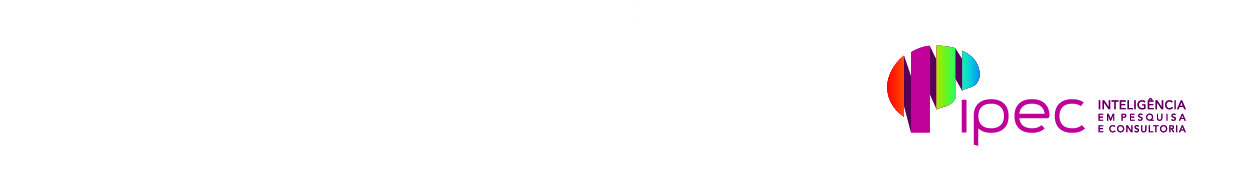 ALAMEDA SANTOS, 1.165 - SÃO PAULOORIENTAÇÕES: As informações de perfil da empresa entrevistada e do respondente virão da listagem utilizada bem como de perguntas ao longo do questionário.PORTECódigosDe 10 a 19 funcionários3(   )De 20 a 49 funcionários4(   )De 50 a 249 funcionários5(   )250 funcionários ou mais6(   )REGIÃOREGIÃONorte1(   )Nordeste2(   )Sudeste3(   )Sul4(   )Centro-Oeste 5(   )CNAE 2.0MERCADOS DE ATUAÇÃOMERCADOS DE ATUAÇÃOCIndústria de Transformação1(   )FConstrução4(   )GComércio; reparação de veículos automotores, objetos pessoais e domésticos5(   )HTransporte, Armazenagem e Correio6(   )IAlojamento e Alimentação7(   )JInformação e Comunicação8(   )L + M + NAtividades imobiliárias + Atividades profissionais, científicas e técnicas + Atividades administrativas e serviços complementares9(   )R + SArtes, cultura, esportes e recreação + Outras atividades de serviços10(   )PROGRAMAÇÃO: INCLUIR O NOME DA RAZÃO SOCIAL NA LISTAGEMCONFIRMAÇÃO DA RAZÃO SOCIAL: A razão social da empresa é ______________ (LEIA A RAZÃO SOCIAL)? (RU)### SOMENTE PARA QUEM NÃO CONFIRMOU A RAZÃO SOCIAL (CÓD. 2 NA CONFIRMAÇÃO DA RAZÃO SOCIAL) ###CONFIRMAÇÃO DE EMPRESA DE CONTABILIDADE: Esse número de telefone é de uma empresa de contabilidade que presta serviços à empresa _________________ (LEIA AS RAZÃO SOCIAL)?### SOMENTE PARA QUEM CONFIRMOU QUE O TELEFONE É DE EMPRESA DE CONTABILIDADE (CÓD. 1 NA CONFIRMAÇÃO DA EMPRESA DE CONTABILIDADE) ###SOLICITAÇÃO DO TELEFONE DA EMPRESA: O(A) senhor(a) poderia me fornecer o telefone da empresa___________(LEIA A RAZÃO SOCIAL)? (RU)### SOMENTE PARA QUEM CONFIRMOU A RAZÃO SOCIAL POSITIVAMENTE (CÓD. 1 NA CONFIRMAÇÃO DA RAZÃO SOCIAL) ###PROGRAMAÇÃO: INCLUIR O NOME FANTASIA PRESENTE NA LISTAGEMCONFIRMAÇÃO DO NOME FANTASIA: O nome fantasia da empresa é ______________ (LEIA O NOME FANTASIA)? (RU)INTRODUÇÃO: Bom dia/ boa tarde, meu nome é (     ), sou entrevistador(a) do Ipec e estamos realizando uma pesquisa encomendada pelo CGI.BR, o Comitê Gestor da Internet no Brasil, com o objetivo de mapear os usos de computador e Internet pelas empresas brasileiras.Gostaríamos de lhe avisar que, por motivos de segurança e supervisão, é possível que esta entrevista seja gravada.ENCAMINHAMENTO PARA O RESPONDENTE QUALIFICADO:Este estudo é realizado a cada dois anos, e devemos falar preferencialmente com a pessoa responsável pela área de informática, tecnologia da informação, ou departamento que gerencia a rede de computadores da empresa. Caso não exista esta área da empresa, falaremos com a pessoa que possui informações sobre o uso de computadores e os serviços de tecnologia por parte da empresa.Por gentileza, o(a) senhor(a) poderia direcionar esta ligação para a pessoa melhor indicada para responder estas questões pela empresa?1(   ) Sim ► VÁ PARA “INTRODUÇÃO COM RESPONDENTE QUALIFICADO”2(   ) Não (RECUSA) ► AGRADECIMENTOSSim1 VÁ PARA P01ANão2FAÇA P02Não sabe (ESP.)8FAÇA P02Não respondeu (ESP.)9FAÇA P02Sim1VÁ PARA P03Não2ENCERRESim 1VOLTE PARA INTRODUÇÃONão2AGRADEÇA E ENCERRE A ENTREVISTA (OCORRÊNCIA FILTRO P02)Não sabe (ESP.)8AGRADEÇA E ENCERRE A ENTREVISTA (OCORRÊNCIA FILTRO P02)Não respondeu (ESP.)9AGRADEÇA E ENCERRE A ENTREVISTA (OCORRÊNCIA FILTRO P02)Sim1Não2Não sabe (ESP.)8Não respondeu (ESP.)9Área de TIÁrea de TIDiretor de TI/ informática/ sistemas/ redes/ desenvolvimento/ suporte1Gerente de TI/ informática/ sistemas/ redes/ desenvolvimento/ suporte2Supervisor/ Chefe/ Coordenador de TI/ informática/ sistemas/ redes/ desenvolvimento/ suporte3Consultor/ Influenciador de TI/ informática/ sistemas/ redes/ desenvolvimento/ suporte4Analista/ Técnico de TI/ informática/ sistemas/ redes/ desenvolvimento/ suporte5Outro profissional da área (Especifique): |___|___| ______________________________9Outras áreasOutras áreasPresidente/ Vice/ Diretor geral/ Proprietário / Sócio11Diretor12Gerente 13Supervisor/ Chefe/ Coordenador14Outro profissional (Especifique): |___|___| _____________________________________20Masculino1Feminino2De 01 a 091De 10 a 192De 20 a 493De 50 a 994De 100 a 2495De 250 a 4996500 pessoas ocupadas ou mais7Não sabe (ESP.)8Não respondeu (ESP.)9Módulo B: Uso da InternetSim1 FAÇA B3Não2 PULE P/ A5Não sabe (ESP.)8 PULE P/ A5Não respondeu (ESP.)9 PULE P/ A5PROGRAMAÇÃO: NÃO RODIZIAR OS ITENS PROGRAMAÇÃO: NÃO RODIZIAR OS ITENS SimNãoNão sabe (ESP.)Não respondeu(ESP.)AConexão discada, que deixa a linha de telefone ocupada durante o uso1289BConexão DSL, via linha telefônica, que não deixa a linha ocupada durante o uso1289DConexão via fibra ótica1289CConexão a cabo1289EConexão via radio1289FConexão via satélite1289GModem [MOUDEM] 3G ou 4G1289Até 256 Kbps [CÁ-BÊ-PÊ-ÉSSE]   1Acima de 256 Kbps a 1 Mega2Acima de 1 Mega a 2 Megas3Acima de 2 Megas a 10 Megas4Acima de 10 Megas a 30 Megas5Acima de 30 Megas a 100 Megas6Acima de 100 Megas a 300 Mbps7Acima de 300 Mbps a 500 Megas8Acima de 500 Megas a 1 Giga9Mais de 1 Giga10Não sabe (ESP.)98Não respondeu (ESP.)99Sim. Qual o endereço? O(A) senhor(a) poderia soletrar?1Não2FAÇA B14Não sabe (ESP.)8FAÇA B14Não respondeu (ESP.)9FAÇA B14PROGRAMAÇÃO: FAZER RODÍZIO PROGRAMAÇÃO: FAZER RODÍZIO SimNãoNS (ESP.)NR (ESP.)A	Catálogos de produtos e serviços1289A.1Lista de preços1289DFornecer suporte pós-venda ou SAC [SÁQUI]1289EInformações institucionais sobre a empresa como contato e endereço1289FPersonalização ou customização de produtos ou serviços para clientes1289HAcompanhamento ou status de pedidos realizados1289IConteúdo personalizado para visitantes regulares1289JLinks para os perfis da empresa nas redes sociais1289GUm serviço de chat para suporte ao cliente, como um chatbot, agente virtual ou uma pessoa respondendo aos clientes1289KAnúncio de vagas de emprego em aberto ou candidatura a emprego online1289LConteúdo disponível em pelo menos dois idiomas1289Sim1Não2Não sabe (ESP.)8Não respondeu (ESP.)9### PROGRAMAÇÃO: FAZER RODÍZIO E FIXAR ITEM H ###### PROGRAMAÇÃO: FAZER RODÍZIO E FIXAR ITEM H ###SimNãoNão sabe(ESP.)Não respondeu(ESP.)ANo Facebook [FÊICIBUK]1289BNo Instagram, Snapchat [ISNÉPICHÉTI], TikTok [TÍQUITÓQUI] ou Flickr [FLIKER] 1289CNo LinkedIn [LINQUÊDIN]1289DNo Twitter [TUÍTER]1289FNo YouTube [IÚTUBI] ou Vimeo [VÍMIO]1289GNo WhatsApp [UATIZAP] ou Telegram [TÉLEGRAM]1289HEm outras redes sociais. Qual(is)? ESPECIFIQUE:1289Sim1Não2Não sabe (ESP.)8Não respondeu (ESP.)9Módulo G: SoftwareSim1Não2Não sabe (ESP.)8Não respondeu (ESP.)9Sim1Não2Não sabe (ESP.)8Não respondeu (ESP.)9Módulo E: Comércio eletrônico (e-commerce) via InternetSim1Não2Não sabe (ESP.)8Não respondeu (ESP.)9### RODIZIAR ITENS ###SimNãoNS(ESP.)NR(ESP.)AWebsite da empresa1289BE-mail1289CSites de vendas, como Mercado Livre, OLX, Submarino, Americanas, etc.1289DRedes sociais, como Facebook [FÊICIBUK], Instagram ou Snapchat [SNEPICHET]1289EIntercâmbio eletrônico de dados (E-D-I ou [IDIAÍ) 1289FAplicativos1289GPor mensagens de WhatsApp [UATIZAP], Skype [ESCÁIPE] ou chat do Facebook [FEICEBÚKI]1289HExtranet1289SimNãoNS (ESP.)NR (ESP.)ACartão de crédito solicitado no site no momento da compra1289BBoleto bancário 1289CDébito online ou transferência bancária 1289DPagamento na entrega 1289EServiço de pagamento online, como PagSeguro, PayPal ou Google Checkout 1289FPix1289PercentualNS (ESP.)NR (ESP.)|__|__|__| do faturamento9999899999E8E8E8E8E8A(RU)SimNãoNS(ESP.)NR(ESP.)E8A(RU)AOutras empresas12891BÓrgãos públicos12892CPessoas físicas12893Módulo F: SKILLSSim1Não2Não sabe (ESP.)8Não respondeu (ESP.)9Não precisou contratar1 PULE PARA F6Tentou contratar, mas não conseguiu2 FAÇA F3Tentou e conseguiu contratar3 FAÇA F3PROGRAMAÇÃO: FAZER RODÍZIO PROGRAMAÇÃO: FAZER RODÍZIO SimNãoNS(ESP.)NR (ESP.)AFalta de candidatos, ou poucos candidatos especialistas em TI1289BFalta de qualificação específica (estudo e/ ou treinamento) em TI1289CFalta de experiência profissional no ramo de TI1289DPretensões salariais altas/ Altos custos de remuneração para especialistas em TI1289Sim1FAÇA F6ANão2PULE PARA F7ANão sabe (ESP.)8PULE PARA F7ANão respondeu (ESP.)9PULE PARA F7APROGRAMAÇÃO: FAZER RODÍZIO E FIXAR A OPÇÃO GPROGRAMAÇÃO: FAZER RODÍZIO E FIXAR A OPÇÃO GSimNãoNS (ESP.)NR(ESP.)ASuporte técnico para manutenção e reparo dos equipamentos1289BSuporte técnico para sistema interno da empresa1289CDesenvolvimento de aplicações1289DServiços de hospedagem1289EInfraestrutura1289FDesenvolvimento de website [UÉBI – SAITI].1289GOutros (sem especificar)1289Sim1FAÇA F7BNão2PULE PARA MÓDULO DNão sabe (ESP.)8PULE PARA MÓDULO DNão respondeu (ESP.)9PULE PARA MÓDULO DSimNãoNS (ESP.)NR (ESP.)AProfissionais de TI ou suporte1289BOutras pessoas ocupadas da empresa  1289Módulo D: SegurançaSim1FAÇA D12Não2PULE PARA D16Não sabe (ESP.)8PULE PARA D16Não respondeu (ESP.)9PULE PARA D16### RODIZIAR ITENS ###### RODIZIAR ITENS ###SimNãoNS (ESP.)NR (ESP.)AFunções e responsabilidades sobre a gestão de risco de segurança digital na empresa1289BProcessos para possibilitar a cooperação e troca de informação dentro da organização1289CAuditoria, revisão e ciclo de melhoria1289DAvaliação de risco1289EProcessos para decidir o quanto de risco deve ser assumido, reduzido, transferido e evitado1289FSeleção de medidas de segurança digital1289GContinuidade dos negócios e resiliência1289HTransferência de risco de segurança digital1289ISensibilização e treinamento1289SimNãoNS (ESP.)NR (ESP.)AMencionar os riscos de segurança digital nos contratos de trabalho1289BDiscutir riscos de segurança digital em reuniões das unidades da empresa1289CDar incentivos de desempenho para empregados que reduzam o risco de segurança digital1289DPromover treinamento sobre a gestão de risco de segurança digital, como cursos online, workshops, seminários, conferências ou treinamento oferecido através de reunião interna1289Módulo H: Novas tecnologiasPROGRAMAÇÃO: FAZER RODÍZIOPROGRAMAÇÃO: FAZER RODÍZIOSimNãoNS (ESP.)NR (ESP.)AE-mail em nuvem 129798BSoftware de escritório em nuvem129798CArmazenamento de arquivos ou banco de dados em nuvem129798DCapacidade de processamento em nuvem129798ESoftware de finanças ou contabilidade129798FSoftware de segurança129798GPlataforma de computação que fornece um ambiente hospedado para desenvolvimento, teste ou implantação de aplicativos129798Sim1FAÇA H1.1Não2PULE PARA A H3SimNãoNS (ESP.)NR(ESP.)ADados próprios da empresa, provenientes de dispositivos inteligentes ou sensores, como trocas de dados entre máquinas, sensores digitais, etiquetas de identificação por radiofrequência, etc.1289BDados de geolocalização provenientes do uso de dispositivos portáteis, como telefone móvel, conexão wireless [UAIERLÉS] ou GPS. 1289CDados gerados a partir de mídias sociais, como redes sociais, blogs ou sites de compartilhamento de conteúdo de multimídia. 1289DOutras fontes de Big Data [BIGUI DATA] 1289SimNãoNS (ESP.)NR(ESP.)APessoas ocupadas da empresa 1289BFornecedores externos 1289SimNãoNS (ESP.)NR (ESP.)ARobôs industriais, como robôs usados para soldagem robótica, corte a laser, pintura por pulverização, etc. 1289BRobôs de serviço, como robôs usados para vigilância, limpeza, transporte, etc. 1289SimNãoNS (ESP.)NR (ESP.)AVigilância, segurança ou tarefas de inspeção, como o uso de drones, etiquetas de identificação de radiofrequência, etc. 1289BTransporte de pessoas ou mercadorias, como o uso de veículo guiado automaticamente, etc. 1289CLimpeza ou tarefas de eliminação de resíduos 1289DSistemas de gerenciamento de estoque, como paletização, manuseio de mercadorias. 1289ETrabalhos de montagem 1289FTarefas de balconista de loja robótico 1289GTrabalhos de construção ou reparos1289Sim1FAÇA H5ANão2PULE PARA H7SimNãoNS (ESP.)NR (ESP.)AImpressoras próprias ou alugadas na própria empresa 1289BServiço de impressão fornecido por outras empresas 1289SimNãoNS (ESP.)NR (ESP.)AObjetos para venda1289BObjetos para uso interno 1289CProtótipos ou modelos1289Sim1FAÇA H8Não2PULE PARA H9Não sabe (ESP.)8PULE PARA H9Não respondeu (ESP.)9PULE PARA H9PROGRAMAÇÃO: FAZER RODÍZIOPROGRAMAÇÃO: FAZER RODÍZIOSimNãoNS (ESP.)NR (ESP.)AGerenciamento de consumo de energia, como medidores, termostatos ou lâmpadas "inteligentes"1289BSegurança de instalações, como sistemas de alarme, detectores de fumaça, travas de portas e câmeras de segurança "inteligentes"1289CProcessos de produção, como sensores ou etiquetas de identificação por radiofrequência usados para monitorar ou automatizar processos1289DGestão de logística, como sensores para rastreamento de produtos ou veículos na gestão de depósito1289EManutenção de equipamentos, como sensores para monitorar as necessidades de manutenção de máquinas ou veículos1289FAtendimento ao cliente, como câmeras ou sensores “inteligentes” para oferecer uma experiência de compra personalizada1289PROGRAMAÇÃO: FAZER RODÍZIOPROGRAMAÇÃO: FAZER RODÍZIOSimNãoNS (ESP.)NR (ESP.)AMineração de texto e análise da linguagem escrita1289BReconhecimento de fala, que converte a linguagem falada em formato legível para máquinas1289CGeração de linguagem natural (GLN) para linguagem escrita ou falada 1289DReconhecimento e processamento de imagens, que identificam objetos ou pessoas 1289EMachine learning [MACHÍINI LÂRNIN], como deep learning [DÍPI LÃRNIN], para predição e análise de dados1289FAutomatização de processos de fluxos de trabalho 1289GMovimentação física de máquinas por meio de decisões autônomas como robôs, veículos e drones autônomos1289PROGRAMAÇÃO: FAZER RODÍZIOPROGRAMAÇÃO: FAZER RODÍZIOSimNãoNS (ESP.)NR (ESP.)AMarketing ou vendas1289BProcessos de produção1289COrganização de processos de administração de negócios1289DGestão de empresas1289ELogística1289FSegurança digital1289GGestão de recursos humanos ou recrutamento1289SimNãoNS (ESP.)NR (ESP.)APorque os custos parecem ser muito altos1289BPor falta de pessoas capacitadas na empresa para usar essas tecnologias1289CPor incompatibilidade com equipamentos, software ou sistemas existentes na empresa1289DPor dificuldades de disponibilidade ou qualidade dos dados necessários para o uso dessas tecnologias1289EPor preocupações com relação à violação da proteção de dados e privacidade1289FPor falta de clareza sobre as consequências jurídicas do uso dessas tecnologias1289GPor considerações éticas1289HPorque as tecnologias de Inteligência Artificial não são úteis para a empresa1289IPor falta de conhecimento sobre tecnologias de Inteligência Artificial adequadas para as atividades da empresa1289Módulo X: Informações de AntecedentesAté R$ 500 mil1De R$ 500 mil a R$ 1 milhão2Mais de R$ 1 milhão a R$ 5 milhões3Mais de R$ 5 milhões a R$ 10 milhões4Mais de R$ 10 milhões a R$ 60 milhões5Mais de R$ 60 milhões6Não sabe (ESP.)8Não respondeu (ESP.)9ENCAMINHAMENTO RESPONDENTE DA ÁREA FINANCEIRA/ ADMINISTRATIVAOutra pessoa que ele sabe quem é1VÁ PARA ENC2.2Outra pessoa que ele não conhece, mas sabe em qual área trabalha2VÁ PARA ENC2.2Não sabe se existe essa pessoa3VÁ PARA ENC3.1Ele(a) próprio(a) 4VÁ PARA ENC3.1NOME:_____________________ (ANOTE)(   ) 97 Não sabe (ESP.)     (   ) 98 Não respondeu (ESP.)CARGO:______________________(ANOTE)(   ) 97 Não sabe (ESP.)     (   ) 98 Não respondeu (ESP.)PROGRAMAÇÃO: CASO O ENTREVISTADO TENHA RESPONDIDO CÓD. 1 NA ENC2.1, ELE DEVE INFORMAR OBRIGATORIAMENTE O NOME ÁREA/DEPARTAMENTO:_____________________ (ANOTE)(   ) 97 Não sabe (ESP.)     (   ) 98 Não respondeu (ESP.)PROGRAMAÇÃO: CASO O ENTREVISTADO TENHA RESPONDIDO CÓD. 2 NA ENC2.1, ELE DEVE INFORMAR OBRIGATORIAMENTE O DEPARTAMENTOTELEFONE: Celular (    )_____________ (   ) 97 Não sabe (ESP.)     (   ) 98 Não respondeu (ESP.)Comercial (    ) __________ (   ) 97 Não sabe (ESP.)     (   ) 98 Não respondeu (ESP.)Residencial (    ) _________ (   ) 97 Não sabe (ESP.)     (   ) 98 Não respondeu (ESP.)ENCAMINHAMENTO 1 PARA RESPONDENTE DOMÓDULO DE PRIVACIDADE E PROTEÇÃO DE DADOSEle(a) próprio(a) 1VÁ PARA O “MÓDULO – PRIVACIDADE E PROTEÇÃO DE DADOS (XP01)”Outra pessoa que ele sabe quem é2PULE PARA ENC3.2Outra pessoa que ele não conhece, mas sabe em qual área trabalha3PULE PARA ENC3.2Não sabe se existe essa pessoa4VÁ PARA O “MÓDULO - PRIVACIDADE E PROTEÇÃO DE DADOS (XP01)”NOME:_____________________ (ANOTE)(   ) 97 Não sabe (ESP.)     (   ) 98 Não respondeu (ESP.)CARGO:______________________(ANOTE)(   ) 97 Não sabe (ESP.)     (   ) 98 Não respondeu (ESP.)PROGRAMAÇÃO: CASO O ENTREVISTADO TENHA RESPONDIDO CÓD. 2 NA ENC3.1, ELE DEVE INFORMAR OBRIGATORIAMENTE O NOME ÁREA/DEPARTAMENTO:_____________________ (ANOTE)(   ) 97 Não sabe (ESP.)     (   ) 98 Não respondeu (ESP.)PROGRAMAÇÃO: CASO O ENTREVISTADO TENHA RESPONDIDO CÓD. 3 NA ENC3.1, ELE DEVE INFORMAR OBRIGATORIAMENTE O DEPARTAMENTOTELEFONE: Celular (    )_____________ (   ) 97 Não sabe (ESP.)     (   ) 98 Não respondeu (ESP.)Comercial (    ) __________ (   ) 97 Não sabe (ESP.)     (   ) 98 Não respondeu (ESP.)Residencial (    ) _________ (   ) 97 Não sabe (ESP.)     (   ) 98 Não respondeu (ESP.)Sim1VER FLUXOGRAMANão2VER FLUXOGRAMASim1VER FLUXOGRAMANão2VER FLUXOGRAMAENCAMINHAMENTO 2 PARA RESPONDENTE DOMÓDULO DE PRIVACIDADE E PROTEÇÃO DE DADOSEle(a) próprio(a) é o respondente qualificado1VÁ PARA CONS.3Sim, ele(a) irá encaminhar para o respondente qualificado2VÁ PARA ENC3.3BNão3VER FLUXOGRAMAABORDAGEM 1 - RESPONDENTE DA ÁREA FINANCEIRA/ ADMINISTRATIVAEle(a) próprio(a) é o respondente qualificado1VER FLUXOGRAMASim, ele(a) irá encaminhar para o respondente qualificado2VER FLUXOGRAMANão3VER FLUXOGRAMAABORDAGEM 2 RESPONDENTE DA ÁREA FINANCEIRA/ ADMINISTRATIVASim1VÁ PARA CONS.2Não2VÁ PARA ENC2.4Não sabe (ESP.)8VÁ PARA ENC2.4Não respondeu (ESP.)9VÁ PARA ENC2.4Sim 1VÁ PARA ENC2.5Não2VER FLUXOGRAMANão sabe (ESP.)8VER FLUXOGRAMANão respondeu (ESP.)9VER FLUXOGRAMANOME:_____________________ (ANOTE)(   ) 97 Não sabe (ESP.)     (   ) 98 Não respondeu (ESP.)ÁERA/ DEPARTAMENTO:_____________________ (ANOTE)(   ) 97 Não sabe (ESP.)     (   ) 98 Não respondeu (ESP.)CARGO:_____________________ (ANOTE)(   ) 97 Não sabe (ESP.)     (   ) 98 Não respondeu (ESP.)TELEFONE: Celular (    )_____________ (   ) 97 Não sabe (ESP.)     (   ) 98 Não respondeu (ESP.) Comercial (    ) __________ (   ) 97 Não sabe (ESP.)     (   ) 98 Não respondeu (ESP.)Residencial (    ) _________ (   ) 97 Não sabe (ESP.)     (   ) 98 Não respondeu (ESP.)CONSENTIMENTO DO RESPONDENTE DA ÁREA FINANCEIRA/ ADMINISTRATIVASim1VÁ PARA P03ANão2VER FLUXOGRAMAÁrea financeira/ contábilÁrea financeira/ contábilPresidente / Vice / Diretor geral/ Proprietário / Sócio1Diretor2Gerente 3Supervisor / Chefe/ Coordenador4Outro profissional (Especifique): |___|___| _____________________________________20Masculino1Feminino2Sim1VER FLUXOGRAMANão2VER FLUXOGRAMAABORDAGEM PARA RESPONDENTE DO MÓDULO DE PRIVACIDADE E PROTEÇÃO DE DADOSSim1VÁ PARA CONS.3Não2VÁ PARA ENC3.4Não sabe (ESP.)8VÁ PARA ENC3.4Não respondeu (ESP.)9VÁ PARA ENC3.4Sim 1VÁ PARA ENC3.5Não2VER FLUXOGRAMANão sabe (ESP.)8VER FLUXOGRAMANão respondeu (ESP.)9VER FLUXOGRAMANOME :_____________________ (ANOTE)(   ) 97 Não sabe (ESP.)     (   ) 98 Não respondeu (ESP.)ÁERA/ DEPARTAMENTO :_____________________ (ANOTE)(   ) 97 Não sabe (ESP.)     (   ) 98 Não respondeu (ESP.)CARGO :_____________________ (ANOTE)(   ) 97 Não sabe (ESP.)     (   ) 98 Não respondeu (ESP.)TELEFONE: Celular (    )_____________ (   ) 97 Não sabe (ESP.)     (   ) 98 Não respondeu (ESP.)Comercial (    ) __________ (   ) 97 Não sabe (ESP.)     (   ) 98 Não respondeu (ESP.)Residencial (    ) _________ (   ) 97 Não sabe (ESP.)     (   ) 98 Não respondeu (ESP.)CONSENTIMENTO DO RESPONDENTE DOMÓDULO DE PRIVACIDADE E PROTEÇÃO DE DADOSSim1VÁ PARA P03BNão2VER FLUXOGRAMAÁrea de TIÁrea de TIDiretor de TI/ informática/ sistemas/ redes/ desenvolvimento/ suporte1Gerente de TI/ informática/ sistemas/ redes/ desenvolvimento/ suporte2Supervisor / Chefe/ Coordenador de TI/ informática/ sistemas/ redes/ desenvolvimento/ suporte3Consultor/ Influenciador de TI/ informática/ sistemas/ redes/ desenvolvimento/ suporte4Analista/ Técnico de TI/ informática/ sistemas/ redes/ desenvolvimento/ suporte5Outro profissional da área (Especifique): |___|___| ______________________________9Área Jurídica/ ComplianceÁrea Jurídica/ ComplianceDiretor jurídico/ de compliance1Gerente jurídico/ de compliance2Supervisor jurídico/ de compliance3Consultor/ Influenciador jurídico/ de compliance4Analista/ Técnico jurídico/ de compliance5Outro profissional da área jurídica/ de compliance (Especifique): |___|___| ______________________________9Outras áreasOutras áreasPresidente / Vice / Diretor geral/ Proprietário / Sócio11Diretor12Gerente 13Supervisor / Chefe/ Coordenador14Outro profissional (Especifique): |___|___| _____________________________________20Masculino1Feminino2Módulo X: Privacidade e proteção de dadosNOME DO ENTREVISTADO:TELEFONE EM QUE ESTÁ REALIZANDO A ENTREVISTA### RODIZIAR ITENS ###Discorda totalmenteConcorda totalmenteNS (ESP.)NR (ESP.)AA empresa está implementando ou já implementou políticas sobre proteção de dados pessoais123459899BAs políticas da empresa sobre proteção de dados pessoais são conhecidas pelos funcionários123459899COs funcionários da empresa estão preparados para responder as dúvidas e solicitações dos titulares dos dados pessoais123459899DOs sistemas informatizados da empresa possuem mecanismos adequados para proteger os dados pessoais123459899EOs recursos financeiros alocados para investimento em proteção de dados pessoais são adequados para as necessidades de sua empresa123459899GOs clientes da empresa têm demonstrado interesse em saber como se dá o tratamento de seus dados pessoais pela sua empresa123459899### RODIZIAR ITENS ###NadaMuitoNS (ESP.)NR (ESP.)AAs oportunidades de negócios e aumento nas vendas da empresa123459899BA confiança dos clientes da empresa123459899CA segurança física e digital da empresa123459899DA gestão de tratamento de dados pessoais da empresa123459899EMudanças nos produtos e serviços da empresa123459899FA confiança dos funcionários na empresa123459899Parte 2: Desenvolvimento de capacidades internasSim1Não2Não sabe (ESP.)8Não respondeu (ESP.)9SimNãoNS (ESP.)NR (ESP.)AOferecida(s) pela própria empresa1289BOferecida(s) pelo governo1289COferecida(s) por outra empresa1289DOferecida(s) por instituições do terceiro setor1289SimNãoNS(ESP.)NR (ESP.)ADireção da empresa1289BGerentes da empresa1289CFuncionários da empresa1289DParceiros, terceiros ou fornecedores da empresa1289Sim1Não2Não sabe (ESP.)8Não respondeu (ESP.)9SimNãoNS (ESP.)NR (ESP.)AForam contratados especificamente para atuar com proteção de dados1289BForam contratados para outras funções, e passaram a lidar também com as questões de proteção de dados1289SimNãoNS (ESP.)NR (ESP.)AJurídico1289BCompliance [COMPLÁIANCE]1289CTecnologia da informação1289DDiretoria1289EFinanceiro1289FAdministrativo1289GOutra área ou departamento1289Sim1Não2Não sabe (ESP.)8Não respondeu (ESP.)9Parte 3: Adequação / implementação da LGPDSimNãoNS(ESP.)NR (ESP.)AClientes ou usuários dos produtos ou serviços da empresa1289BPessoal terceirizado1289CParceiros e fornecedores da empresa1289Sim1Não2Não sabe (ESP.)8Não respondeu (ESP.)9SimNãoNS (ESP.)NR (ESP.)APara campanhas de publicidade e marketing1289BPara entrar em contato diretamente com os clientes e usuários1289CPara realizar análise de comportamento dos clientes e usuários, como a criação de perfis1289DPara realizar estudos para desenvolvimento de novos produtos ou serviços1289EPara checagem de crédito dos clientes e usuários1289SimNãoNS (ESP.)NR (ESP.)AAvaliações internas de desempenho1289BMonitoramento automatizado das atividades desempenhadas ou geolocalização1289COferta de produtos ou serviços de outras empresas aos seus funcionários1289DControle de entrada e saída nos locais de trabalho1289ECriação e acompanhamento de planos de carreira1289FPolíticas de diversidade e inclusão1289### RODIZIAR ITENS ###### RODIZIAR ITENS ###SimNãoNS(ESP.)NR (ESP.)P12A(RU)AElaboração de um plano de conformidade ou adequação à proteção de dados pessoais12891BCriação de política de uso de dados pessoais de funcionários12892CRealização de um inventário de dados pessoais12893DElaboração de algum relatório de impacto à proteção de dados pessoais12894EDesenvolvimento de uma política de privacidade que informa clientes e usuários como os dados pessoais são tratados pela empresa12895FNomeação de um encarregado de proteção de dados ou DPO [DI-PI-OU], ou seja, o responsável pela comunicação com os titulares dos dados e a Autoridade Nacional de Proteção de Dados (ANPD)12896GRealização de alterações em contratos para adequação à Lei Geral de Proteção de Dados Pessoais (LGPD)12897HRealização de testes de segurança contra incidentes de segurança, como vazamento de dados12898IOferta de canal de atendimento para os titulares dos dados12899JRealização de teste de legítimo interesse para o tratamento de dados pessoais128910LCriação de um processo de avaliação de processos de tratamento de dados pessoais de empresas terceirizadas que a sua empresa contrata128911MElaboração de política de incidentes de segurança envolvendo dados pessoais128912NElaboração de política de retenção e descarte de dados pessoais128913É uma pessoa ou comitê da própria empresa1É um terceiro contratado2Não sabe (ESP.)8Não respondeu (ESP.)9ADe proteção de dados pessoais1BAo Jurídico2CÀ área de TI3DAo Financeiro4EAo Administrativo5FÀ área de qualidade e auditoria6GÀ área de compliance [COMPLÁIANCE]7HÀ área de segurança ou gestão de risco8IÀ outra área. 9### RODIZIAR ITENS ###### RODIZIAR ITENS ###SimNãoNS(ESP.)NR (ESP.)AFunções e responsabilidades sobre a gestão de dados pessoais na empresa1289BProcessos para possibilitar a cooperação e troca de informação dentro da empresa1289CFluxo do ciclo de vida dos dados pessoais na empresa1289DPlanos de resposta a incidentes, como vazamento de dados pessoais de terceiros1289EAvaliação de risco envolvido no tratamento de dados pessoais realizado pela empresa1289FIndicadores e métricas do processo de adequação à proteção de dados pessoais1289GConscientização e treinamento1289HCanais de denúncias e de solicitações de titulares de dados1289ISupervisão de terceiros que realizam tratamento em nome da empresa1289### RODIZIAR ITENS ###### RODIZIAR ITENS ###SimNãoNS(ESP.)NR (ESP.)APolítica de privacidade corporativa, que informa como os dados pessoais são tratados pela empresa1289BNome e contato do encarregado ou do comitê encarregado de proteção de dados ou DPO [DI-PI-OU]1289CPolítica de segurança da informação1289DCanal de atendimento para os titulares dos dados tirarem dúvidas e exercerem seus direitos previstos na LGPD1289### RODIZIAR ITENS ###### RODIZIAR ITENS ###SimNãoNS(ESP.)NR (ESP.)AComunicar um incidente de segurança relativo a dados pessoais1289BConsultar legislação, resoluções, guias e orientações1289CTirar dúvidas sobre a implementação da Lei Geral de Proteção de Dados Pessoais (LGPD)1289DColaborar por meio da participação em audiências públicas, consultas públicas, reuniões técnicas ou tomada de subsídios1289SimNãoNS (ESP.)NR (ESP.)ASaúde1289BBiometria, por exemplo, impressão digital1289CCor ou raça1289DOrientação sexual1289EConvicção ou filiação religiosa, política ou sindical1289NOME DA EMPRESA:NOME DA EMPRESA:NOME DO ENTREVISTADO:TELEFONE:CELULAR:CIDADE:UFNOME DA EMPRESA:NOME DA EMPRESA:NOME DO ENTREVISTADO:TELEFONE:CELULAR:CIDADE:UFNOME DA EMPRESA:NOME DA EMPRESA:NOME DO ENTREVISTADO:TELEFONE:CELULAR:CIDADE:UF